Консультация для родителей«Гиперактивный ребёнок.Как помочь?»

Многим детям свойственно динамичное поведение. Они с азартом и большим интересом исследуют новый мир, и в этом нет ничего противоестественного. Однако, некоторым детям свойственны признаки поведения, которые характеризуют их как гиперактивных.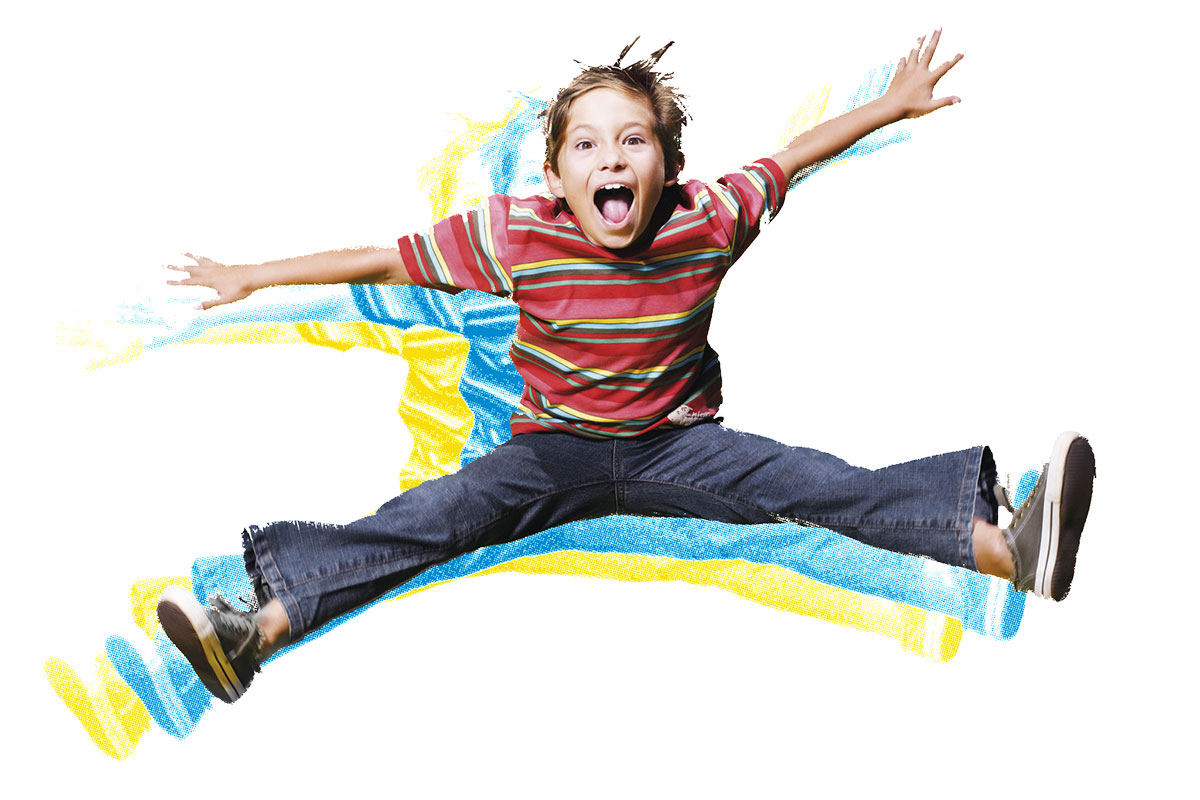 Если говорить подробно, то в переводе с латинского языка "активный" значит деятельный, действенный, а греческое слово "гипер" указывает на превышение нормы. В литературе, в описании таких детей часто употребляются термины: "подвижные", "шустрики", "вечный двигатель", "живчик".Гиперактивность обычно включает в себя склонность быстро отвлекаться, находиться в постоянном беспокойном состоянии, в неспособности долго концентрировать свое внимание.Гиперактивный ребенок сталкивается с тремя типами трудностей:
1. Его энергия становится причиной раздражения не только взрослых, но и детей. Он может получить репутацию человека, от которого одни неприятности. Ребенок нестабилен и в эмоциональном отношении.2. Ему трудно спокойно усидеть на стуле и выполнить требования, которые предъявляются к ученику. Это приводит к тому, что в момент объяснения нового материала ученик отвлекается на что-то постороннее (шум, звуки, крики и т.д.).
3. У таких детей существует трудность визуального восприятия. Он не способен правильно воспринимать смысл символа и печатного материала. Зрение нормально, но мозг не может обрабатывать поступающие сигналы. Поэтому ребенок видит информацию в перевернутом или искаженном виде.
Основными ошибками взрослых при воспитании гиперактивного ребенка являются:
      Недостаток эмоционального внимания, подменяемого физиологическим уходом.Недостаток твердости и контроля воспитания.Неумение воспитать навыки управления гневом, так как чаще всего сами не обладают этим навыком.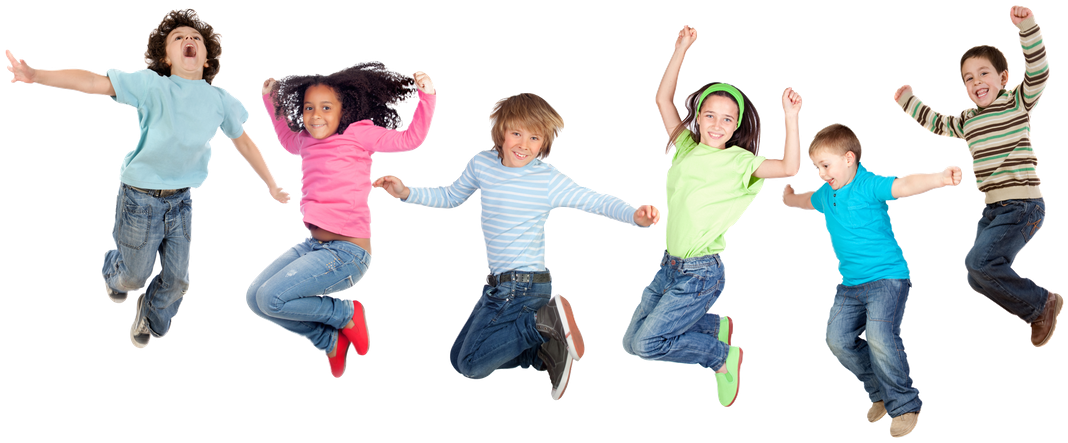 ПРИЗНАКИ ИПУЛЬСИВНОСТИ ГИПЕРАКТИВНОГО РЕБЕНКА:
Чтобы вам было легче с нами жить, а мы вас любили:* Не загружайте нас скучной и нудной работой. Больше жизни! Больше динамики! Мы все можем!* Не вздумайте давать нам длинных инструкций! На пятнадцатом слове нас больше интересует, какого цвета носки у соседа, чем ваша поучительная речь. Говорите конкретно, по делу, не более десяти слов.* Не требуйте от нас, чтобы мы были одновременно и внимательными, и аккуратными, и усидчивыми. Это выше наших сил!А вообще – запомните: похвала и порицание действуют на нас сильнее, чем на других. Гиперактивные дети.РЕКОМЕНДАЦИИ РОДИТЕЛЯМ:Старайтесь по возможности сдерживать свои бурные аффекты.Эмоционально поддерживайте детей во всех попытках конструктивного, позитивного поведения.Избегайте категоричных слов и выражений, жестких оценок, упреков, угроз.Старайтесь реже говорить «нет», «нельзя», «прекрати».Следите за своей речью, старайтесь говорить спокойным голосом.Выражая недовольство, не манипулируйте чувствами ребенка и не унижайте его.Не опускайте руки! Любите вашего норовистого ребенка. Помогите ему быть успешным, преодолеть школьные трудности.Играйте с ребенком в подвижные игры, заинтересуйте занятием спортом, особенно плаванием.Используйте эмоциональные воздействия, содержащиеся в голосе, мимике, жестах.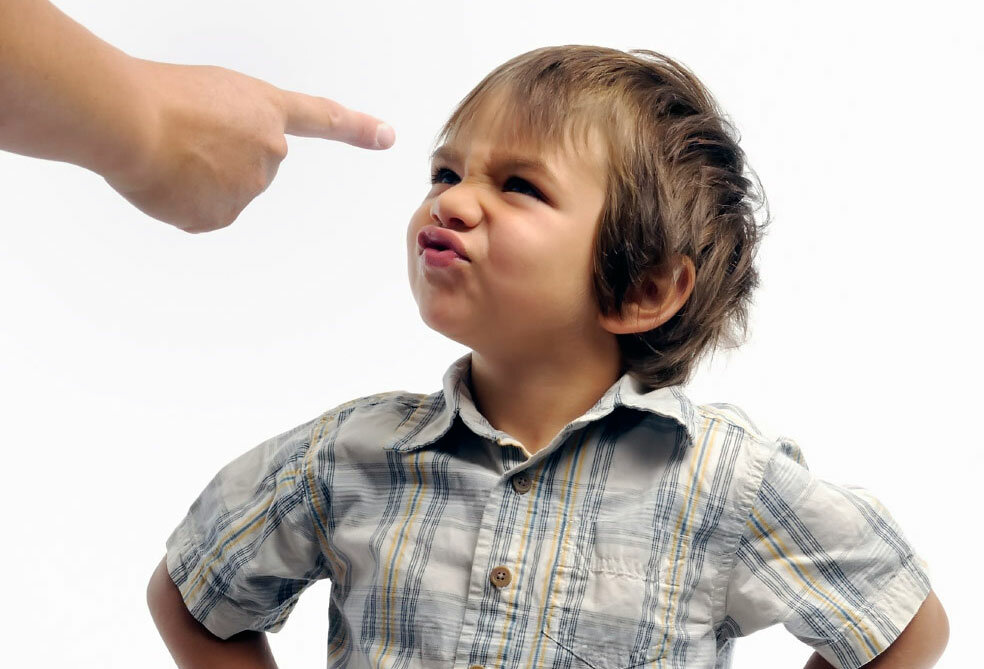 ИГРЫ ДЛЯ ГИПЕРАКТИВНЫХ ДЕТЕЙ: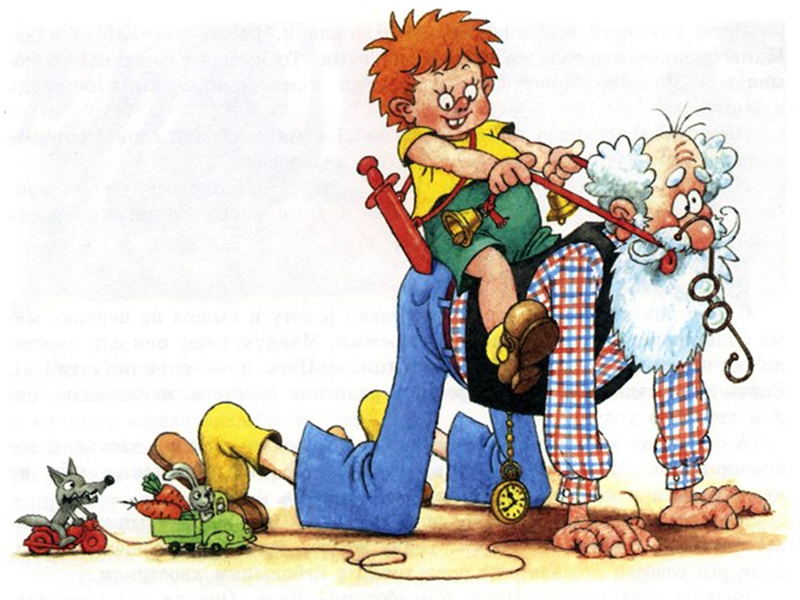 Игра "Подушечные бои"Попробуйте ответить на вопрос, как часто вы даете своему ребенку пошалить, побаловаться — одним словом разрядиться и выплеснуть накопившееся за день напряжение?К большому сожалению, нет. Организуйте "подушечные бои" как спортивное соревнование, в котором двое играющих, становясь на две газеты, пытаются подушками выбить с них друг друга. В следующий раз можно по тому же сценарию провести, например, "Петушиные бои" и т.д. 
Не расстраивайтесь по поводу беспорядков, которыми они будут сопровождаться, наградой вам будет последующее спокойствие вашего ребенка.Игра "Расскажи стихи руками"Суть игры в следующем. Взрослый совместно с ребенком по очереди пытаются различными движениями рук с использованием мимики показать содержание стихотворения, небольшой басни, рассказа.Игра "Успевай-ка"Содержание игры сводится к тому, что взрослый договаривается с ребенком о том, что будет, допустим, называть цифры, а тот должен следить и сказать "Стоп", если произнесена условленная цифра, например "7". Можно усложнять правила: "Стоп" говорить только в том случае, если перед цифрой "7" называлась цифра "6". Поддержать интерес ребенка к данной игре можно, заменив слуховой материал на зрительный.Игры с песком снимают напряжение, развивают психоэмоциональное состояние, развивают мелкую моторику. На песке можно дети помладше могут рисовать рисунки и фигуры, а постарше - писать буквы слова палочкой или пальцем.Игры «Секрет», «Найди сокровища». Ведущий закапывает игрушки, ракушки, камешки в песок, а ребенок с закрытыми глазами, ощупывая предмет, пытается узнать, что это и где находится, не раскрывая кулачок, или просто откапывает его.Предложите ребенку повторять за вами все слова и действия. Начинайте показывать быстрые, резкие движения или громко кричите. Постепенно переходите к более спокойным, плавным движениям и тихой речи.Практические советы для родителейгиперактивных детей:1.В своих отношениях с ребёнком поддерживайте позитивную установку. Хвалите его в каждом случае, когда он этого заслуживает, подчёркивайте успехи. Это помогает укрепить уверенность ребёнка в своих силах.2.Избегайте повторения слов «нет» и «нельзя».3.Говорите сдержанно, спокойно, мягко. (Окрики возбуждают ребёнка).4.Давайте ребёнку только одно задание на определённый отрезок времени, чтобы он мог его завершить.5.Поощряйте ребёнка за все виды деятельности, требующие концентрации внимания (например, работа с кубиками, конструктором, настольными играми, раскрашивание, чтение).6.Поддерживайте дома чёткий распорядок дня. Время приёма пищи, выполнения домашних дели сна ежедневно должно соответствовать этому распорядку.7.Избегайте по возможности скоплений людей.Пребывание в крупных магазинах, на рынках и т.п. оказывает на ребёнка чрезмерное стимулирующее действие. Оберегайте ребёнка от утомления, поскольку оно приводит к снижению самоконтроля и нарастанию гиперактивности.
Самое главное - гиперактивным детям особенно необходима уверенность в безусловной родительской любви и принятии. Ребенку жизненно важно знать и чувствовать, что мама и папа любят его таким, какой он есть, независимо от его поведения и поступков. Любят, просто потому, что Он есть в их жизни. Чаще говорите об этом своим детям!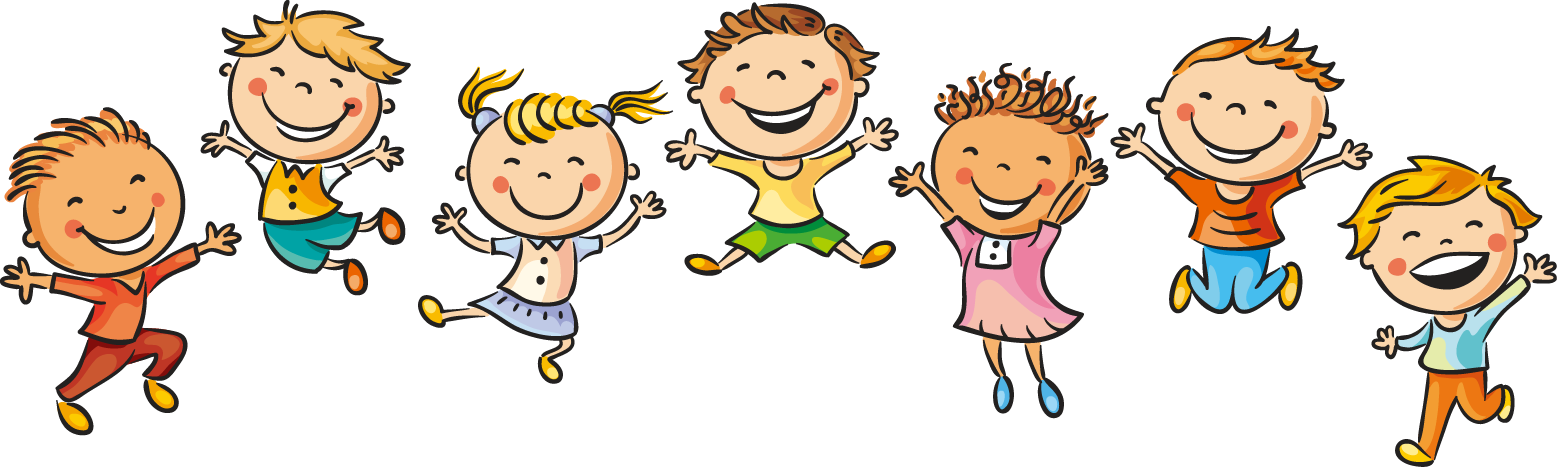 